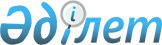 О некоторых вопросах передачи государственного имущества из республиканской собственности в коммунальную собственностьПостановление Правительства Республики Казахстан от 10 ноября 2016 года № 687

      В соответствии с постановлением Правительства Республики Казахстан от 1 июня 2011 года № 616 «Об утверждении Правил передачи государственного имущества, закрепленного за государственными юридическими лицами, из одного вида государственной собственности в другой» Правительство Республики Казахстан ПОСТАНОВЛЯЕТ:



      1. Передать из республиканской собственности с баланса Комитета по делам строительства и жилищно-коммунального хозяйства Министерства национальной экономики Республики Казахстан в коммунальную собственность Актюбинской области незавершенный строительством объект «Центр энергоэффективности ЖКХ в городе Актобе» общей площадью 3110 квадратных метров, расположенный на земельном участке общей площадью 0,6724 гектара по адресу: Актюбинская область, город Актобе, Каргалинский сельский округ, село Каргалинское, улица 60 лет Октября, № 20. 



      2. Комитету государственного имущества и приватизации Министерства финансов Республики Казахстан совместно с Комитетом по делам строительства и жилищно-коммунального хозяйства Министерства национальной экономики Республики Казахстан и акиматом Актюбинской области в установленном законодательством порядке осуществить необходимые организационные мероприятия по приему-передаче имущества, указанного в пункте 1 настоящего постановления. 



      3. Настоящее постановление вводится в действие со дня его подписания.      Премьер-Министр

      Республики Казахстан                    Б. Сагинтаев
					© 2012. РГП на ПХВ «Институт законодательства и правовой информации Республики Казахстан» Министерства юстиции Республики Казахстан
				